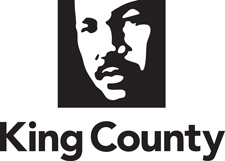 Charter Review CommissionJanuary 13, 2020Meeting MinutesIn AttendanceLouise Miller (Co-Chair), Toby Nixon (via Skype), Nikkita Oliver and Kinnon Williams (via Skype). ExcusedTim Ceis, Joe Fain, Elizabeth Ford, Ian Goodhew, David Heller, Michael Herschensohn, Sean Kelly, Linda Larson, Clayton Lewis, Marcos Martinez, Nat Morales, Rob Saka, Beth Sigall, Ron Sims, Alejandra Tres and Sung Yang..Also in AttendanceMari Isaacson, Senior Deputy Prosecuting Attorney, King County Prosecuting Attorney’s Office, meeting facilitator Mishu Pham-Whipple, Project Associate, Triangle Associates, Inc.Call to OrderCo-Chair Miller called the meeting to order at 2:10 p.m. Public Comment	There was no one present to provide public comment.Review and Discussion of Draft Summary of Recommendations to Future Charter Review Commissions (to be included as an appendix to the final report to the Council)Members approved the grammatical edits that Commissioner Heller proposed.Commissioner Larson’s comments regarding compensation were noted and discussed.Commissioner Ford’s edits were reviewed and discussed.Edits were made to the draft summary.Next StepsThe draft summary will be updated with edits approved by the subcommittee.The subcommittee will meet again to provide final approval to the summary of recommendations.The meeting was adjourned at 2:57 p.m.